	Quick Reference Guide	Mitel Communications Director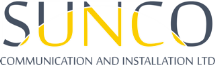 MITEL 5340 IP PHONEMake a Call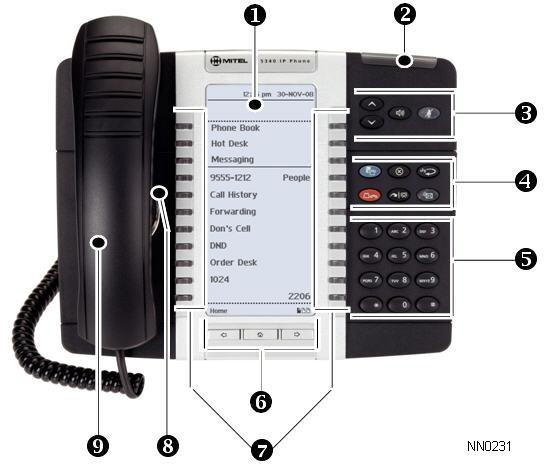 Lift the handset ORPress   .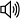 Dial the number ORPress a Speed Call key ORPress    OR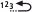 Dial the prefix for external calls (e.g. 9) and the number.Answer a CallLift the handset ORTransfer a CallPress  .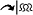 Dial the number. Wait for an answer.Hang up OR wait for the called party to answer, announce the transfer, and then hang up.Conference a CallPress  .Dial the number of the next party. Wait for an answer.Press	.Press	, and begin speaking.	 	 		Program a Speed Call	Volume, Speaker, Mute Controls	       Menu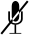 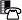 	Fixed Function Keys	        Cancel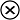 	Keypad	    RedialPage Navigation Keys	   Hold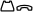 End a CallPress   ORReplace the handset.Place a Call on HoldPress  . The line key flashes.Replace the handset if necessary.Retrieve a Call from HoldLift the handset ORPress   .Press the flashing line key.Press Menu OR  .Press Settings.Press Programmable Keys.Press the key you wish to program. Press Speed Call.Press Edit Info and enter the label for the Speed Call.Press Save.Press Edit Number and enter the phone number for the Speed Call.Press Save, and then press Save again. Press Close and then press Close again.Adjust Volume LevelsAdjust ringer volume while the phone is ringing.	Programmable Feature Keys and Softkeys	Transfer/Conference 		Adjust handset or speaker volume while using the	Speaker	      Message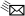 HandsetRetrieve a MessagePress     . It flashes when a message is waiting.Follow the voice mail prompts to retrieve your message.handset or speaker.Press   repeatedly to raise the volume OR   repeatedly to lower the volume.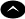 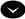 Press	to mute your microphone.M Mitel (design) is a registered trademark of Mitel Networks Corporation. All other products and services are the trademarks of their respective holders.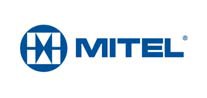 © 2012, Mitel Networks Corporation. All rights reserved.NuPoint Voicemail Set-UpAccessing Your MailboxAll of your voice messages will reside in your personal mailbox, which is passcode protected. Your temporary passcode will be 1111 to use the first time you access your mailbox. How you log into your mailbox will depend on whether you’re calling from inside or outside your company.From Your Own Extension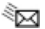 Press the (MESSAGE) key on the Mitel phone Enter your passcode when prompted. From Another ExtensionPress the (MESSAGE) key on the Mitel phone Press the      key when prompted to enter a passcode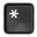 Enter your mailbox number followed by the      key.Enter your passcode when prompted.Note: You may need to use this procedure to access a general mailbox when the lamp is inactive.Setting Up Your MailboxWhen you access your mailbox for the first time, a user tutorial automatically activates. This tutorial guides you through your first mailbox session, explains how to record a greeting and your name, and prompts you to change your temporary passcode.PasscodeYou will always be prompted for your passcode before accessing your mailbox. The first time you access your mailbox, you will use the temporary passcode 1111. During the tutorial, you will be prompted to change your passcode to a number containing 4 to 10 digits. Define a passcode that you can easily remember, but do not select an obvious code like "1234".GreetingAfter opening your mailbox, you will be asked to record a greeting that callers will hear when they are directed to your mailbox. e.g. "You have reached the mailbox of Steve Smith, I’m unable to take your call, please leave me a message with your contact details and I will return your call when I am available." NameYou will be prompted to record your nameThe system will use this name to identify you to callers in your own voice.Playing MessagesWhen you access your mailbox to retrieve your messages, the system tells you how many messages you have ("You have 2 urgent messages and 2 un-played messages."). Playing Your MessagesAfter accessing the Voice Mail menu, press 7 to listen to your messages. Your urgent messages will automatically be played first. Then, your un-played messages will be played. Display       SpeakerRing/Message IndicatorMute